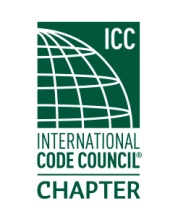 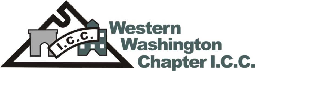 MEETING MinutesThursdayDecember 19th, 2019Located atSustainable Living Innovations LLC.Meeting was held in two parts, beginning at the SLI showroom at 5:30 PM.  We had a quorum with several members in attendance along with staff from SLI.  SLI is a new innovative construction group with new means and methods of Type 1 apartment structures that are pushing the envelope in design and speed of construction.Jatinder Khokar, Inspection Services Director from SDCI was introduced to the group in attendance.Justin Fox gave the treasurers report, separate email.Robert Horton was excused.At 6:15, the group moved to Jack’s BBQ on Airport Way for the social portion and dinner. Drawings for raffles were won by Randy Bergum, gift certificate for AMC movies, Sam Steele for $20, Jamie Fackler won gift certificate for Rainier Growlers.Meeting was adjourned at 8:15.